"Арнайы жалпы білім беретін оқу бағдарламалары бойынша оқыту үшін мүмкіндіктері шектеулі балалардың құжаттарын қабылдау және арнайы білім беру ұйымдарына қабылдау" мемлекеттік көрсетілетін қызмет регламенті1. Жалпы ережелер      1. "Арнайы жалпы білім беретін оқу бағдарламалары бойынша оқыту үшін мүмкіндіктері шектеулі балалардың құжаттарын қабылдау және арнайы білім беру ұйымдарына қабылдау" мемлекеттік қызметін (бұдан әрі – мемлекеттік көрсетілетін қызмет) арнайы білім беру ұйымдары, бастауыш, негізгі орта, жалпы орта білім беру ұйымдары (бұдан әрі – көрсетілетін қызметті беруші) көрсетеді.
      Мемлекеттік қызметті көрсету үшін құжаттарды қабылдау және беру көрсетілетін қызметті берушінің кеңсесі арқылы жүзеге асырылады. 
      2. Мемлекеттік қызмет көрсету нысаны: қағаз түрінде.
      3. Мемлекеттік қызмет көрсетудің нәтижесі арнайы білім беру ұйымына немесе бастауыш, негізгі орта, жалпы орта білім беру ұйымына қабылдау туралы бұйрық болып табылады.
      Мемлекеттік қызметті көрсетудің нәтижесін ұсыну нысаны: қағаз түрінде.2. Мемлекеттік қызмет көрсету үдерісінде көрсетілетін қызметті берушінің құрылымдық бөлімшелерінің (қызметкерлерінің) іс-әрекет тәртібін сипаттау      4. Көрсетілетін қызметті алушының өтініші (еркін нысанда) мемлекеттік қызметті көрсету бойынша іс-әрекетті бастау үшін негіздеме болып табылады.
      5. Мемлекеттік қызмет көрсету үдерісінің құрамына кіретін әрбір рәсімнің (іс-әрекеттің) мазмұны және оның нәтижесі:
      1) көрсетілетін қызметті берушінің кеңсе қызметкері 5 (бес) минут ішінде Қазақстан Республикасы Білім және ғылым министрінің 2015 жылғы 8 сәуірдегі № 174 "Арнайы білім беру саласындағы жергілікті атқарушы органдар көрсететін мемлекеттік көрсетілетін қызметтер стандарттарын бекіту туралы" бұйрығымен бекітілген "Арнайы жалпы білім беретін оқу бағдарламалары бойынша оқыту үшін мүмкіндіктері шектеулі балалардың құжаттарын қабылдау және арнайы білім беру ұйымдарына қабылдау" стандартының 9-тармағына сәйкес құжаттарды қабылдауды, тіркеу жұмыстарын жүзеге асырады және оларды көрсетілетін қызметті берушінің басшысына қарауға жолдайды.
      Нәтиже: көрсетілетін қызметті алушыдан құжаттарды қабылдау және оларды көрсетілетін қызметті берушінің басшысына беру;
      2) көрсетілетін қызметті берушінің басшысы 5 (бес) минут ішінде құжаттармен танысады, жауапты орындаушыны анықтайды және оған көрсетілетін қызметті алушының құжаттарын жолдайды.
      Нәтиже: көрсетілетін қызметті берушінің басшысының жауапты орындаушыны анықтауы және көрсетілетін қызметті алушының құжаттарын жолдауы;
      3) көрсетілетін қызметті берушінің жауапты орындаушысы 10 (он) минут ішінде мемлекеттік көрсетілетін қызмет нәтижесі бойынша бұйрық жобасын дайындайды.
      Нәтиже: көрсетілетін қызмет нәтижесінің жобасы;
      4) көрсетілетін қызметті берушінің басшысы 5 (бес) минут ішінде қабылдау туралы бұйрыққа қол қояды.
      Нәтиже: көрсетілетін қызметті берушінің басшысының қолы қойылған көрсетілетін қызмет нәтижесі;
      5) көрсетілетін қызметті берушінің кеңсе қызметкері 5 (бес) минут ішінде мемлекеттік қызмет көрсетудің дайын нәтижесін көрсетілетін қызметті алушыға береді.
      Нәтиже: көрсетілетін қызмет берушінің кеңсе қызметкері көрсетілетін қызметті алушыға мемлекеттік көрсетілетін қызмет нәтижесін беруі.3. Мемлекеттік қызмет көрсету үдерісінде көрсетілетін қызметті берушінің құрылымдық бөлімшелерінің (қызметкерлерінің) өзара іс-әрекет тәртібін сипаттау      6. Мемлекеттік қызмет көрсету үдерісіне қатысатын көрсетілетін қызметті берушінің құрылымдық бөлімшелерінің (қызметкерлерінің) тізбесі:
      1) көрсетілетін қызметті берушінің кеңсе қызметкері;
      2) көрсетілетін қызметті берушінің басшысы; 
      3) көрсетілетін қызметті берушінің жауапты орындаушысы.
      7. Әрбір рәсімнің (іс-әрекеттің) ұзақтығын көрсете отырып, құрылымдық бөлімшелер (қызметкерлер) арасындағы рәсімдердің (іс-әрекеттердің) реттілігін сипаттау. 
      Көрсетілетін қызметті берушінің кеңсе қызметкері 5 (бес) минут ішінде құжаттарды қабылдауды, оларды тіркеуді жүзеге асырады және көрсетілетін қызметті берушінің басшысына қарауға жолдайды. Көрсетілетін қызметті берушінің басшысы 5 (бес) минут ішінде құжаттармен танысады, бұрыштама қояды және жауапты орындаушыны белгілейді. Көрсетілетін қызметті берушінің жауапты орындаушысы 10 (он) минут ішінде мемлекеттік көрсетілетін қызмет нәтижесі бойынша бұйрық жобасын дайындайды. Көрсетілетін қызметті берушінің басшысы 5 (бес) минут ішінде бұйрыққа қол қояды және көрсетілетін қызметті берушінің кеңсе қызметкеріне жолдайды. Көрсетілетін қызметті берушінің кеңсе қызметкері 5 (бес) минут ішінде көрсетілетін қызметті алушыға көрсетілетін қызметтің дайын нәтижесін береді. 
      8. Мемлекеттік қызмет көрсету үдерісінде көрсетілетін қызметті берушінің құрылымдық бөлімшелерінің (қызметкерлерінің) рәсімдерінің (іс-әрекеттерінің), өзара іс-әрекеттері реттілігінің нақты сипаттамасы осы регламенттің қосымшасына сәйкес мемлекеттік қызмет көрсетудің бизнес-үдерістерінің анықтамалығында көрсетіледі. Мемлекеттік қызмет көрсетудің бизнес-үдерістерінің анықтамалығы көрсетілетін қызметті берушінің интернет-ресурсында орналастырылады.
Мемлекеттік көрсетілетін қызметтің бизнес-үдерістерінің анықтамалығы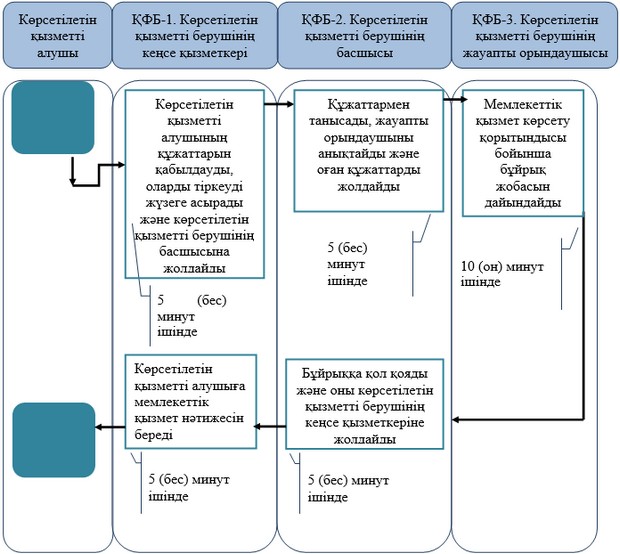 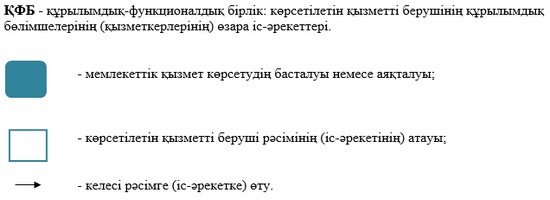                                                     Ақтөбе облысы әкімдігінің
                                                    2015 жылғы 22 мамырдағы
                                         № 167 қаулысымен
                        бекітілдіАрнайы жалпы білім беретін
оқу бағдарламалары бойынша
оқыту үшін мүмкіндіктері
шектеулі балалардың
құжаттарын қабылдау және
арнайы білім беру ұйымдарына
қабылдау" мемлекеттік
көрсетілетін қызмет
регламентіне қосымша "